     Продукт «Аренда банковской ячейки»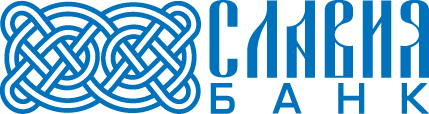 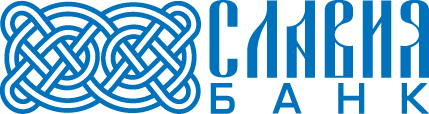 Что можно хранитьНе хранить в сейфе оружие, боеприпасы, другие предметы, запрещенные к свободному обороту, а также взрывоопасные, легковоспламеняющиеся, токсичные, наркотические, радиоактивные и иные вещества, способные оказать вредное воздействие на организм человека и окружающую среду.Стоимость арендыОт 20 до 55 рублей в день в зависимости от размера ячейки - по договору простой аренды.От 1340 до 20 260 рублей в зависимости от срока аренды и размера ячейки – по договору аренды с особыми условиями.Более подробно с информацией о стоимости аренды можно ознакомиться здесь http://www.slaviabank.ru/tarifs/.Срок арендыОт   1  до 366 календарных дней – по договору простой аренды.От 1 до 366 календарных дней – по договору аренды с особыми условиями.Возможность дистанционного бронирования  Отсутствует.Размер ячейки/сейфа в мм.125х240х400 175х240х400 280х240х400 Возможность совместного пользования ячейкой/сейфомДоступ к сейфу доверенному лицу предоставляется на основании доверенности, оформленной в Банке или у нотариуса. Залог за ключ            Отсутствует.Документы, необходимые для заключения договора Документ, удостоверяющий личность:  -  для граждан Российской Федерации:паспорт гражданина Российской Федерации;свидетельство о рождении гражданина Российской Федерации (для граждан Российской Федерации в возрасте до 14 лет);временное удостоверение личности гражданина Российской Федерации, выдаваемое на период оформления паспорта гражданина Российской Федерации;-  для иностранных граждан паспорт иностранного гражданина;-  для лиц без гражданства:документ, выданный иностранным государством и признаваемый в соответствии с международным договором Российской Федерации в качестве документа, удостоверяющего личность лица без гражданства;разрешение на временное проживание, вид на жительство;документ, удостоверяющий личность лица, не имеющего действительного документа, удостоверяющего личность, на период рассмотрения заявления о признании гражданином Российской Федерации или о приеме в гражданство Российской Федерации;удостоверение беженца, свидетельство о рассмотрении ходатайства о признании беженцем на территории Российской Федерации по существу.Способ удостоверения права клиента на доступ к ячейке/сейфу и его содержимомуПредъявление ключа и документа, удостоверяющего личность.Ответственность клиента Клиент возмещает Банку расходы, связанные с допущенными Клиентом и/или его доверенным лицом повреждениями сейфа, ключа, замка,  утратой ключа, а также расходы Банка по вскрытию сейфа путем уплаты штрафа согласно действующим в Банке Тарифам.Продление срока арендыПродление срока аренды и пролонгация договора осуществляется до истечения действующего договора путем подписания дополнительного соглашения с оплатой нового срока аренды в соответствии с Тарифами Банка. В случае нарушения обязанностей по освобождению сейфа и возврата ключа по окончании срока аренды, договор считается пролонгированным на срок 30 календарных дней с начислением ежедневной арендной платы за указанный период в соответствии с Тарифами Банка. По истечении 30 календарных дней с момента окончания срока действия договора Банк осуществляет открытие сейфа, предварительно письменно уведомив Клиента.Основания досрочного вскрытия ячейки/сейфа Досрочное вскрытие ячейки/сейфа без присутствия клиента возможно в следующих случаях:при обнаружении предметов, запрещенных к хранению;при наличии оснований или  иных причин, позволяющих сделать вывод о том, что на хранение в сейф помещены предметы, которые при невмешательстве Банка могут принести ущерб имуществу, хранящемуся в смежных сейфах, а также помещению и работникам Банка;в случае производства выемки или наложения ареста  на имущество, находящееся в сейфе, на основании документов, оформленных уполномоченными органами в соответствии с действующим законодательством.Ответственность банка за сохранность вещейБанк несет ответственность за доступ к ячейке/сейфу уполномоченных лиц и за целостность ячейки/сейфа, но не несет ответственности за сохранность вещей, размещенных в ячейке/сейфе.                                        ОтсутствуютКонтактный телефон:     + 7 (812) 456-08-56Обратная связь:               http://www.slaviabank.ru/feedback/